ΤΑΞΙΔΕΥΟΝΤΑΣ ΣΤΗΝ ΚΡΗΤΗ ΚΑΙ ΣΤΑ ΝΗΣΙΑ ΤΟΥ ΑΙΓΑΙΟΥ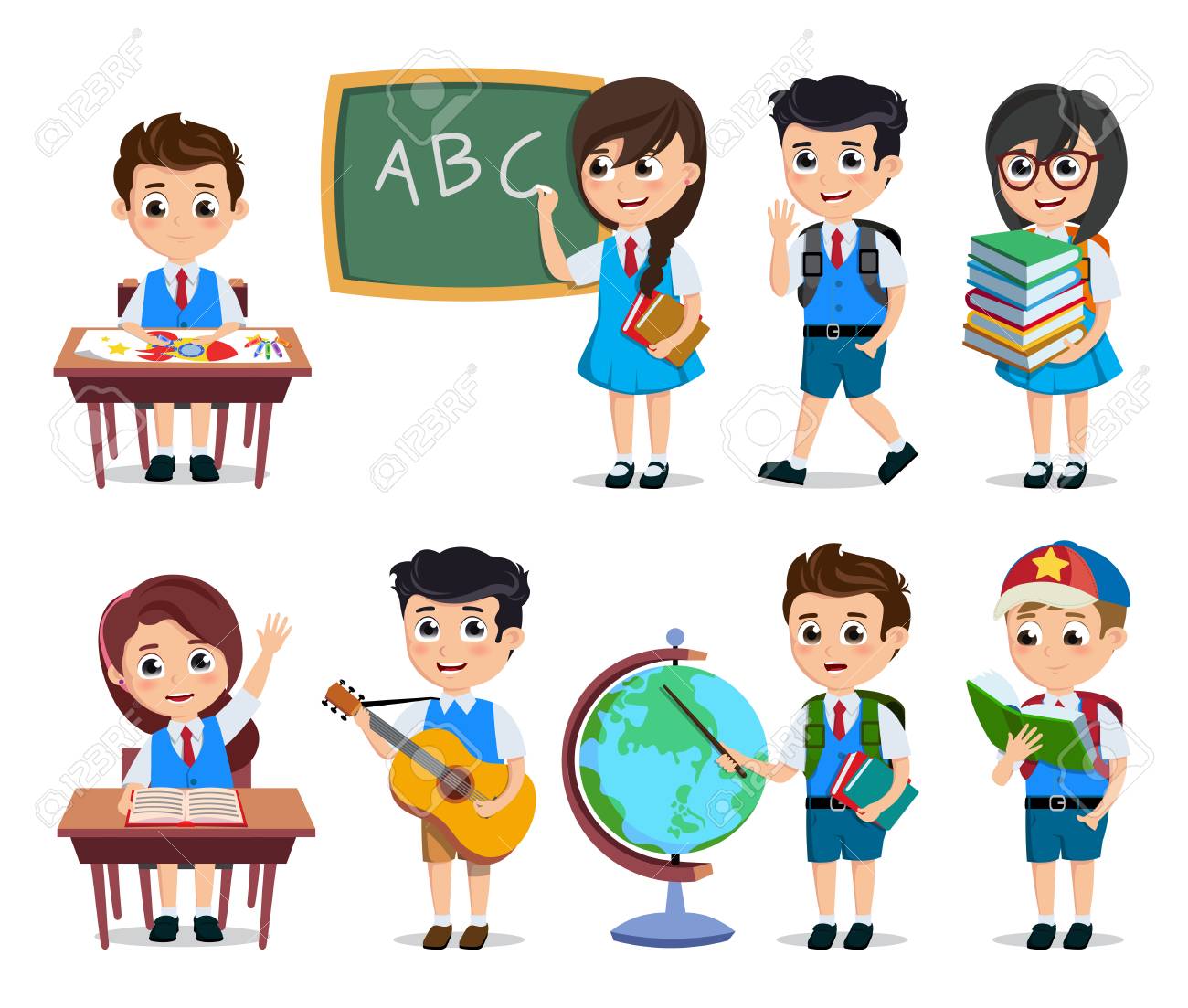 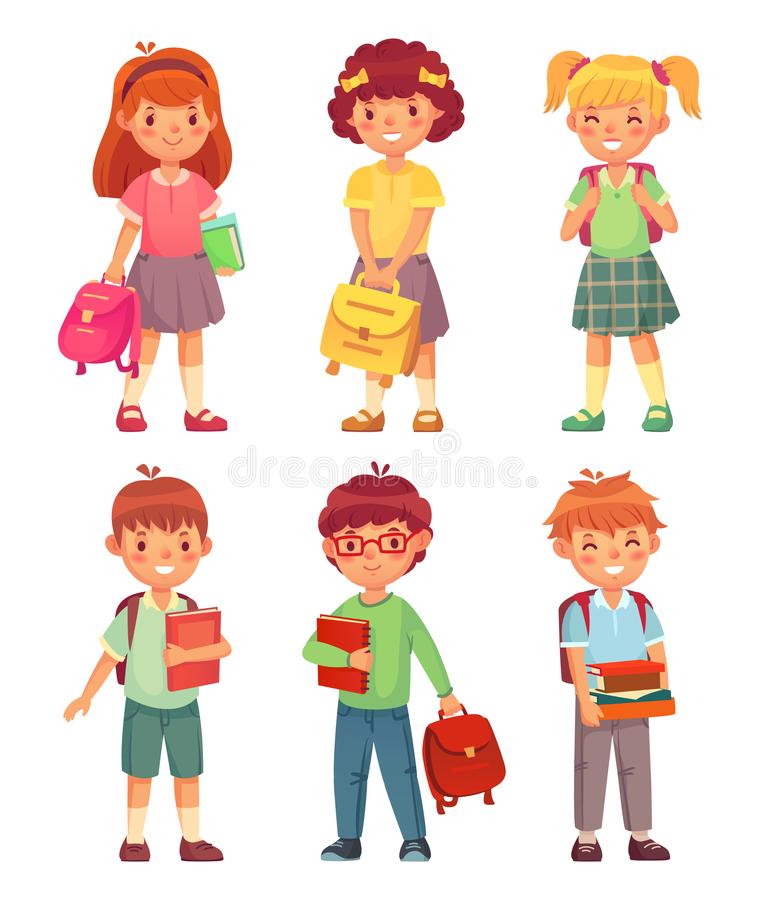 Μπορείς τώρα να βάλεις τους παρακάτω νομούς στη σωστή στήλη;Ν.Λέσβου,  Ν.Χανίων,  Ν.Χίου,  Ν.Ηρακλείου,  Ν.Σάμου,  Ν.Ρεθύμνης,  Ν.Κυκλάδων,  Ν Δωδεκανήσου,  Ν.ΛασιθίουΝα αντιστοιχίσεις τους νομούς με τις πρωτεύουσές τους.Να συμπληρώσεις στον παρακάτω χάρτη τους νομούς της Κρήτης με τις πρωτεύουσές τους.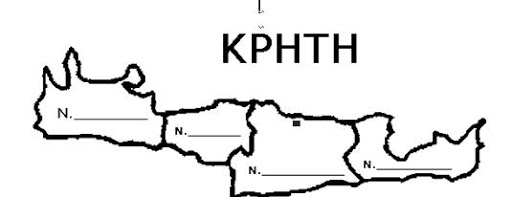 	Χανίων	Ρεθύμνης	Ηρακλείου	ΛασιθίουΜπορείς να λύσεις και το σταυρόλεξο παρακάτω;ΚΡΗΤΗ ΚΑΙ ΝΗΣΙΑ ΑΙΓΑΙΟΥ ΠΕΛΑΓΟΥΣ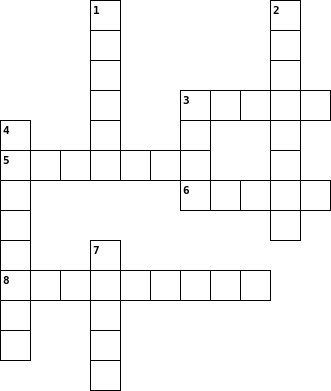 ΝΗΣΙΑ ΑΙΓΑΙΟΥ ΠΕΛΑΓΟΥΣΚΡΗΤΗΝ.ΛέσβουΝ.ΧανίωνΝ.ΧίουΝ.ΗρακλείουΝ.ΣάμουΝ.ΡεθύμνηςΝ.ΚυκλάδωνΝ.ΛασιθίουΝ ΔωδεκανήσουΝ. Λέσβου●●ΣάμοςΝ. Χίου●●ΜυτιλήνηΝ.Σάμου●●ΡόδοςΝ.Κυκλάδων●●ΧίοςΝ.Δωδεκανήσου●●Ερμούπολη